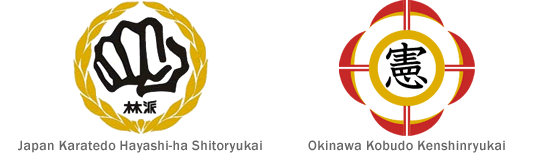 45th Japan Karatedo Hayashi-ha Shitoryukai TournamantCompetitor Entry Form – Deadline September 15, 2015TYPE and return by email: Name 　　　　　　　　　　　　　　　　　	Sex:	M  ____	F____　Age_______	Date of Birth __________________________________Address City _______________________ Country _____________________ Zip Code _______Phone Number _________________________Name of Dojo ___________________________________Name of Instructor ________________________________Tournament Categories:Please list the category number of the competition you wish to enter as a competitor:Kata Kata Division Category No.________________Team Kata Division Category No.____________ Please add teammates names: _________________________________________     _________________________________________Kumite Kumite Division Category No._______Team Kumite Division Category No. ______Please add teammates names: _____________________________________________________________________________________Kobudo Kobudo Kata Division Category No.____________